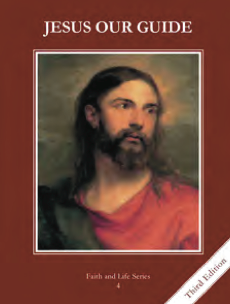 Teacher’s Manual: pp. 218-223Materials: powerpoint	The fourth commandment teachers us to honor those in authority and the fifth commandment teaches us to love and respect others.The Fourth Commandment tells us to honor our father and mother.Review the greatest commandment and how God shows His love for usReview the fourth commandment and ways we live and break the commandmentWe honor our father and mother by obeying them, speaking respectfully to them, helping them, and praying for them.Discuss ways that parents show their love and ways they can respect their parentsBesides our parents we should obey teachers, priests, and people our parents have put in charge of us, such as babysitters.Brainstorm people in authority Discuss the importance of people in authority and why they should be obeyed/respected tooThe Fifth Commandment is You shall not kill.Review the fifth commandment and ways to live and break the commandment—keeping in mind that the human person is both body and soulReview corporal works of mercy as ways to live the fifth commandmentJesus asks us to forgive those who have hurt us.Review the spiritual works of mercy, especially forgive all injuriesUse powerpoint slides to discuss forgiving injuriesBrainstorming ways to show love to their parents; praying to forgive those who have hurt themMake an acrostic with each student’s name.http://safeshare.tv/w/lxgzPuMWXU TobyMac “Speak Life” to emphasize the impact we have on one another by keeping the Commandments.Close with intercessory prayer for people in their families or others that are in need of prayer. Include prayers of forgiveness for those who have hurt them.